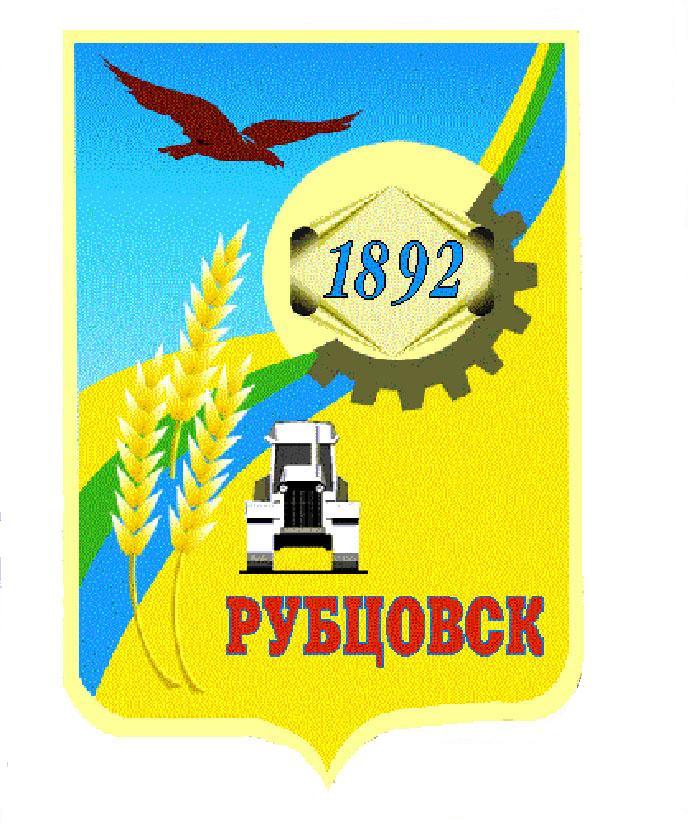 Администрация города Рубцовска Алтайского краяПОСТАНОВЛЕНИЕ29.11.2018 № 3086О внесении изменений в постановление Администрации города Рубцовска Алтайского края от 13.08.2014 № 3417 «О принятии муниципальной программы «Совершенствование системы учета и управления объектами недвижимости муниципального образования город Рубцовск Алтайского края» на 2015-2018 годы» (с изменениями) Руководствуясь Земельным кодексом Российской Федерации от 25.10.2001 № 136-ФЗ, в соответствии с решением Рубцовского городского Совета депутатов Алтайского края от 21.12.2017 № 76 «О бюджете муниципального образования город Рубцовск Алтайского края на 2018 год»,  с Порядком разработки, реализации и оценки эффективности муниципальных программ муниципального образования город Рубцовск Алтайского края, утвержденным постановлением Администрации города Рубцовска Алтайского края от 14.10.2016 № 4337, постановляю:Внести в приложение к постановлению Администрации города Рубцовска Алтайского края от 13.08.2014 № 3417 «О принятии муниципальной программы «Совершенствование системы учета и управления объектами недвижимости муниципального образования город Рубцовск Алтайского края» на 2015-2018 годы (с изменениями, внесенными постановлениями Администрации города Рубцовска Алтайского края от 13.02.2015 № 915, от 12.02.2016 № 546, от 23.12.2016 № 5285, от 18.04.2017 №1145) (далее – Программа)  следующие изменения:1.1. В Паспорт Программы: В позиции «Объемы финансирования Программы» слова «Общий объем финансирования Программы за счет средств бюджета города – 5 525 тыс. руб.» заменить на слова «Общий объем финансирования Программы за счет средств бюджета города – 4 525,0 тыс. руб.», слова   «2018 – 1 820,0 тыс. руб.» заменить на слова «2018 – 820,0 тыс. руб.»;1.2. В разделе 4 Программы слова «Общий объем финансирования Программы за счет средств бюджета города – 5 525 тыс. руб.» заменить на слова «Общий объем финансирования Программы за счет средств бюджета города – 4 525,0 тыс.руб.», слова «2018 – 1 820,0 тыс. руб.» заменить на слова «2018 – 820,0 тыс. руб.», ;1.3. Таблицы № 2 и  № 3 к программе изложить в новой редакции (приложение). 2. Настоящее постановление разместить на официальном сайте Администрации города Рубцовска Алтайского края в информационно-телекоммуникационной сети «Интернет».3. Контроль за исполнением данного постановления возложить на первого заместителя Главы Администрации города Рубцовска - председателя комитета по финансам, налоговой и кредитной политике Пьянкова В.И.Глава города Рубцовска 	Д.З.ФельдманПриложение к постановлению Администрации города Рубцовска Алтайского краяот 29.11.2018 № 3086	«Таблица № 2ПЕРЕЧЕНЬ МЕРОПРИЯТИЙМУНИЦИПАЛЬНОЙ ПРОГРАММЫ                                                                                                                                                         тыс. руб.Таблица № 3 ОБЪЕМ ФИНАНСОВЫХ РЕСУРСОВ,НЕОБХОДИМЫХ ДЛЯ РЕАЛИЗАЦИИ ПРОГРАММЫ».Начальник отдела по организации управленияи работе с обращениями Администрации города Рубцовска	А.В.Инютина№ 
п/п№ 
п/пЦель, задача,
мероприятиеОжидаемый  
результатИсполнители программыСумма расходов, тыс. рублейСумма расходов, тыс. рублейСумма расходов, тыс. рублейСумма расходов, тыс. рублейСумма расходов, тыс. рублейИсточники  
финансирования№ 
п/п№ 
п/п2015год2016год2017год2018годВсегоИсточники  
финансирования1123456789101.1.1.Цель: оптимизация системы учета и управления объектами недвижимости и земельными участками1660,0773,01272,0820,04525,0Бюджет города2.2.1.Задача: определение стоимости  и аренды земельных участков-60,0-0,060,0Бюджет города3.3.Мероприятия:4.4.1.1.Определение кадастровой оценки земель муниципального образования город Рубцовск Алтайского краяОтчет о кадастровой оценке земель на территории муниципального образования город Рубцовск Алтайского края Комитет Администрации города Рубцовска  по  управлению имуществом---0,00,00,00,0Всего Бюджет города4.4.1.1.Определение кадастровой оценки земель муниципального образования город Рубцовск Алтайского краяОтчет о кадастровой оценке земель на территории муниципального образования город Рубцовск Алтайского края Комитет Администрации города Рубцовска  по  управлению имуществом5.5.1.2.Экономическое обоснование расчета арендной платы за земельные участки муниципального образования город Рубцовск Алтайского края Экономическое обоснование расчета арендной платы за земельные участки муниципального образования город Рубцовск Алтайского краяКомитет Администрации города Рубцовска  по  управлению имуществом--60,060,0---60,060,0Всего Бюджет города6.6.2.Задача: определение стоимости права аренды земельного участка под строительство125,069,2125,065,0384,2Бюджет города7.7.2.1.Мероприятие:Оценка права аренды земельных участков, предоставляемых с торгов под строительствоОтчеты по оценке права аренды земельных участков, предоставляемых с торгов под строительствоКомитет Администрации города Рубцовска  по  управлению имуществом125,0125,069,269,2125,0125,065,065,0384,2384,2Всего Бюджет города8.8.3.Задача: межевание земельных участков для постановки на кадастровый учет835,076,2150,085,01146,2Бюджет города9.9.3.1.Мероприятия:Проведение  межевания и кадастровых работ для постановки на кадастровый учет земельных участков  под объектами казны и объектами, находящимися в муниципаль-ной собственностиЗемельные участки, поставленные на кадастровый учет под объектами казны и объектами, находящимися в муниципальной собственности и зарегистрированные в муниципальную собственностьКомитет Администрации города Рубцовска  по  управлению имуществом50,050,0 76,276,2150,0150,0 85,085,0361,2361,2Всего Бюджет города10.10.3.2.Проведение межевания земельных участков, подлежащих межеванию по программе проведения капитального ремонта многоквартирных домов в соответствии с Федеральным законом от 21.07.2007 №185-ФЗ «О Фонде содействия реформированию жилищно-коммунального хозяйства»Земельные участки, поставленные на кадастровый учет под многоквартирными домами по программе проведения капитального ремонта многоквартирных домов в соответствии с Федеральным законом от 21.07.2007 №185-ФЗ «О Фонде содействия реформированию жилищно-коммунального хозяйства»Комитет Администрации города Рубцовска  по  управлению имуществом765,0765,0---765,0765,0Всего Бюджет города11.11.3.3.Подготовка  межевых планов земельных участков под контейнерными площадками в кварталах с многоквартирными домамиЗемельные участки, поставленные на кадастровый  учет и заключенные договоры аренды на данные земельные участкиКомитет Администрации города Рубцовска  по  управлению имуществом20,020,0---20,020,0Всего Бюджет города12.12.4.Задача: погашение задолженности по арендной плате 100,0130,0100,0100,0430,0Бюджет города13.13.4.1.Мероприятие:Подготовка судебных исков в различные судебные инстанции и предъявление претензий по договорам аренды земельных участковПогашение задолженности по оплате за аренду земельных участков Комитет Администрации города Рубцовска  по  управлению имуществом100,0100,0130,0130,0100,0100,0100,0100,0430,0430,0Всего Бюджет города14.14.5.Задача: Организация производственных мест и качества работы600,0437,6897,0570,02504,6Бюджет города15.15.5.1.Мероприятие:Совершенствование системы учета: - обеспечение рабочих станций (орг. Техника,  оборудование);-  заключение договоров на обслуживание рабочих станций;-  заключение договоров на обслуживание программного обеспечения - подготовка и переподготовка по программе обеспечения учета объектов недвижимости и земельных участков,посещение конференций и семинаров - техническое  и материальное обеспечение рабочих мест сотрудников Приобретение средств технического, материального и программного обеспечения; оплата услуг по внедрению средств технического и программного обеспечения; абонентская плата за обслуживание автоматизированной системы управления недвижимостью; оплата услуг по подготовке и переподготовке по программе обеспечения учета объектов недвижимости и земельных участков, посещения семинаров и конференций.Комитет Администрации города Рубцовска  по  управлению имуществом600,0150,030,0100,070,0250,0600,0437,650,060,080,070,0177,6437,6897,0100,0120,0320,0157,0200,0897,0570,0120,00,0120,080,0250,0570,02504,6420,0210,0620,0377,0877,62504,6Всего Бюджет городаИсточники и направления расходовСумма расходов, тыс. рублейСумма расходов, тыс. рублейСумма расходов, тыс. рублейСумма расходов, тыс. рублейИсточники и направления расходов2015 год2016 год2017 год2018 годВсегоВсего финансовых затрат1660,0773,01272,0820,04525,0в том числеиз бюджета города1660,0773,01272820,04525,0из краевого бюджета (на условиях софинансирования)-----из федерального бюджета (на условиях софинансирования)-----из внебюджетных источников-----Капитальные вложения-----в том числе-----из бюджета города-----из краевого бюджета (на условиях софинансирования)-----из федерального бюджета (на условиях софинансирования)-----из внебюджетных источников-----Прочие расходы1660,0773,01272,0820,04525,0в том числе-----из бюджета города1660,0773,01272,0820,04525,0из краевого бюджета (на условиях софинансирования)-----из федерального бюджета (на условиях софинансирования)-----из внебюджетных источников-----